Guia da DisciplinaEstruturas de Dados2014-2Prof. Dr. Roberto FerrariIntrodução: O Que Faremos na Disciplina, Afinal?Você conhece um joguinho chamado FreeCell? Procure no seu computador; você provavelmente vai encontrar esse jogo.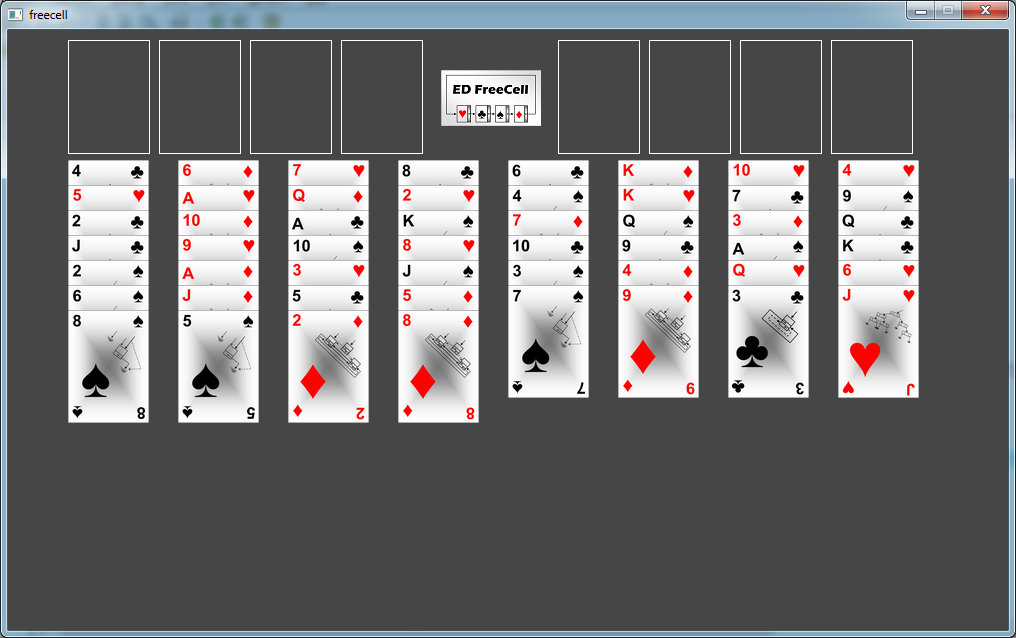 FreeCell: Cartas das 8 Pilhas Intermediárias Devem Ser Ordenadas e Colocadas em 4 Pilhas Definitivas (fonte: Estruturas de Dados com Jogos)O objetivo do jogo é colocar as cartas em sequencia, em 4 Pilhas de Cartas localizadas no canto superior direito da tela. Nas 8 Pilhas de Carta na parte de baixo da tela só é possível retirar a carta que está no topo da Pilha. E só é possível colocar cartas no topo da Pilha, em ordem decrescente: pretas sobre vermelhas, e vermelhas sobre pretas. Se você fosse desenvolver um jogo como esses, como faria o armazenamento e a manipulação dessas Pilhas de Cartas? Pense um pouco: como faria? Esta disciplina tem por objetivo preparar os alunos para implementar estruturas adequadas para representação, armazenamento e manipulação de conjuntos de informações em um programa. Conjuntos de informações como Pilhas de Cartas, Listas de Passageiros, e Filas de Espera, por exemplo.Estruturas de dados para armazenamento temporário de conjuntos de informações em um programa. É o assunto da disciplina.E o desafio não é apenas conhecer. O desafio é desenvolver habilidade para projetar estruturas de armazenamento, e para implementar essas estruturas em um programa. Se o desafio é desenvolver habilidades para projetar e implementar, para ter um bom aproveitamento na disciplina é preciso praticar!Não basta ler, assistir, ou mesmo perguntar. Será preciso fazer! Fazer e errar, fazer de novo e errar menos, fazer de novo e acertar. Praticar, até desenvolver as habilidades que queremos desenvolver. É assim que você terá um bom aproveitamento nesta disciplina.O Desafio Prático: Dois Jogos - Duas Aplicações das Estruturas de DadosVocê irá praticar através dos exercícios propostos, vai praticar através de 2 simulações de prova, mas irá também praticar desenvolvendo 3 trabalhos. E estes 3 trabalhos serão 3 jogos - 3 aplicações das estruturas de dados que estudaremos. Ficha Técnica da Disciplina (fonte: [projeto pedagógico])Curso: Semestre: Pré-Requisitos Recomendados: todas as disciplinas de Algoritmos e Programação. ObjetivosPreparar os alunos para representar conjuntos de informações em um programa, através de estruturas de dados adequadas;Preparar os alunos para implementar, com diversas técnicas, e independentemente da linguagem de programação, estruturas como listas, pilhas, filas e estruturas derivadas destas.Preparar os alunos para projetar e utilizar estruturas de dados através de sua funcionalidade, sem se preocupar com detalhes de implementação. EmentaConceituação de tipos abstratos de dados. Caracterização das estruturas de dados básicas: pilhas, filas, listas, árvores e suas variações: listas circulares, listas duplamente encadeadas, listas ordenadas, árvores binárias, árvores binárias de busca, árvores binárias de busca balanceadas. Representação, manipulação e algoritmos: inserção, eliminação, busca, percurso e operações de manipulação. Conceitos relacionados à implementação de estruturas de dados: alocação estática, alocação dinâmica, alocação seqüencial e alocação encadeada de memória para conjuntos de elementos. Implementação com armazenamento em memória temporária. Aplicações. Critério de Avaliação
Instrumentos de Avaliação2 provas obrigatórias, P1 e P2, valendo 70% da média;3 trabalhos práticos, valendo 30% da média.
Cálculo da Médiamédia = (0,7) * média de provas + (0,3) * média dos trabalhos
Condição para AprovaçãoPara ser aprovado, é preciso que a média seja maior ou igual a 6, e que a freqüência seja maior ou igual a 75%.
Avaliação ContinuadaAs provas P1 e P2, e os trabalhos, ocorrerão ao longo de todo o período letivo, para que os alunos tenham retorno sobre seu aproveitamento também ao longo de todo o período letivo, e não apenas ao final deste;A disciplina contará com avaliações simuladas antes da p1 e da p2, para que os alunos possam saber - antes das provas - como está o seu aproveitamento, e como é o critério de correção; A correção da simulação de prova será enviada individualmente aos alunos;Após a P1 e a P2, será apresentado aos alunos, individualmente, suas eventuais deficiências de aprendizado, para que possam ser sanadas.
Avaliação Repositiva - REPOs alunos que tiverem ausências justificadas por atestados médicos, nas provas 1 ou 2, poderão realizar uma avaliação repositiva – REP. A nota obtida nessa REP irá repor a nota da prova eventualmente perdida pelo aluno - P1 ou P2.Critérios para os Projetos em GrupoÉ recomendável que os grupos de trabalho tenham entre dois e quatro alunos, de um único polo;A definição dos grupos será espontânea, mas precisará ser negociada com o tutor.Trabalhos Entregues com AtrasoSerão recebidos trabalhos com atraso, até a data de divulgação da correção do trabalho em questão. Sendo entregue com atraso, valerão 50% do que valeriam se entregues no prazo.	Resumo das Atividades Avaliativas - DatasInício e Fim da Disciplina: Atividades PresenciaisEntrega de TrabalhosResumo das Atividades para Cômputo de FrequênciaF1: Postar o seu grupo de trabalho, e responder: Como você desenvolveria um jogo como o FreeCell? Postar no Fórum para Cômputo de Frequência. Postagem em Grupo. F2: Especificar uma variação do FreeCell, ou outro jogo que seja uma aplicação de Pilha. Mostre como a Pilha está sendo utilizada. Postar no Fórum para Cômputo de Frequência. Postagem em Grupo.F3: Especificar uma variação do Snake, ou outro jogo que seja uma aplicação de Fila. Postar no Fórum para Cômputo de Frequência. Postagem em Grupo. F4: Definir como será o trabalho 1 do seu grupo - Especificar a aplicação, indicar a arquitetura do software (desenho), a divisão do trabalho, mostrar como a estrutura (Pilha ou Fila) está sendo utilizada,  e qual técnica de alocação será utilizada para sua implementação. Postar no Fórum para Cômputo de Frequência. Postagem em Grupo;F5: Especificar uma variação do Spider Shopping, ou outro jogo que seja uma aplicação de Listas Cadastrais. Mostre como a Lista está sendo utilizada. Postar no Fórum para Cômputo de Frequência. Postagem em Grupo.F6: Definir como será o trabalho 2 do seu grupo - Especificar a aplicação, indicar a arquitetura do software (desenho), a divisão do trabalho, mostrar como a estrutura (Pilha ou Fila ou Lista) está sendo utilizada,  e qual técnica de alocação será utilizada para sua implementação. Postar no Fórum para Cômputo de Frequência. Postagem em Grupo;F7: Elaborar a Simulação da Prova 1. Postar no Fórum para Cômputo de Frequência. Postagem individual.(Vale Frequência) F8: Especificar uma variação do Jogo da Velha ou outro jogo que seja uma aplicação de Árvore, conforme orientado no Desafio 4. Mostre como a Árvore está sendo utilizada. Postar no Fórum para Cômputo de Frequência. Postagem em Grupo.(F9: Definir como será o trabalho 4 do seu grupo - Especificar a aplicação, indicar a arquitetura do software (desenho), a divisão do trabalho, mostrar como a estrutura (Pilha ou Fila ou Lista) está sendo utilizada,  e qual técnica de alocação será utilizada para sua implementação. Postar no Fórum para Cômputo de Frequência. Postagem em Grupo;F10: Elaborar a Simulação da Prova 2. Postar no Fórum para Cômputo de Frequência. Postagem individual;F11: Consultar e Avaliar os trabalhos dos colegas. Postar uma avaliação informal de cada trabalho, no fórum para cômputo de frequência. Postagem individual.Frequência mínima: Para ter 75% de freqüência, o aluno precisará ter participado de pelo menos 9 (precisamente: 8,25) das 11 atividades propostas para cômputo de frequência.Datas: ver no "Cronograma Geral" as datas máximas para postagem das atividades para cômputo de frequência.Atrasos: Serão consideradas postagens  com atraso, até a data de correção/divulgação dos alunos que obtiveram frequência na respectiva atividade. As postagens com atraso valerão 50% do que valeriam se entregues no prazo - ou seja, valerão "meia" frequência.	Os MateriaisLivro Texto, Estruturas de Dados Com Jogos, Elsevier, 2014. Materiais Complementares como animações, vídeo de introdução à disciplina, e outros.Ambiente de interação, Guia da Disciplina, especificação dos trabalhos, especificação das simulações de prova.BibliografiaFerrari, R.; Ribeiro, M. X.; Dias, R. L.; Falvo, M.; Estruturas de Dados com Jogos. Elsevier, 2014.Tenembaum, A. M. (1995) Estruturas de dados usando C, Makron Books. Celes, W.; Cerqueira, R.; Rangel, J. L. (2008) Introdução à estruturas de dados, Editora Elsevier–Campus. Goodrich, M. T.; Tamassia, R. (2007) Estruturas de dados e algoritmos em Java, Editora Bookman. Drozdek, A. (2002) Estruturas de dados e algoritmos em C++, São Paulo: Editora Pioneira Thomson Learning. Lafore, R. (2005) Estruturas de dados e algoritmos em Java, Editora Ciência Moderna. Pereira, S. L. (2008) Estruturas de dados fundamentais, Editora Érica. Edelweiss, N.; Galante, R. (2009) Estruturas de dados, Livros Didáticos Informática UFRGS, vol. 18, Porto Alegre: Editora Bookman.Cronograma Geral - 18 semanasSemanaDataUnidades / Atividades / Carga Horária recomendadaReferências para Estudo1Conhecendo a Disciplina (carga horária recomendada: 3hs)(15min) Assistir o vídeo de apresentação da disciplina;(15min) Consultar o Guia da Disciplina;(10min) Consultar o Livro Texto: Apresentação;(10min) Fórum: Tirar Dúvidas Sobre o Plano de Ensino;(10min) Familiarizar-se com o ambiente de interação e com os materiais;(1h) Iniciar a formação de grupos de trabalho;(1h) (Vale Frequência) F1: Postar o seu grupo de trabalho, e responder: Como você desenvolveria um jogo como o FreeCell? Postar no Fórum para Cômputo de Frequência. Postagem em Grupo.Vídeo de Apresentação da Disciplina;Guia da Disciplina;Livro Texto: Apresentação.2Pilhas (carga horária recomendada: 5hs)(2h) Consultar o Livro Texto: Desafio 1, Capítulo 1 e Capítulo 2;(1h) Fazer Exercícios e tirar eventuais dúvidas;(30min) Consultar a Especificação do Trabalho 1, e iniciar seu desenvolvimento;(30min)  (Vale Frequência) F2: Especificar uma variação do FreeCell, ou outro jogo que seja uma aplicação de Pilha. Mostre como a Pilha está sendo utilizada. Postar no Fórum para Cômputo de Frequência. Postagem em Grupo.(1h) Leitura complementar: Materiais Complementares -  Tutorial de Programação Gráfica.Livro Texto: Desafio 1, Capítulo 1 e Capítulo 2;Especificação do Trabalho 1;Materiais Complementares: Tutorial de Programação Gráfica; Banco de Jogos - Aplicações de Pilhas.3Filas (carga horária recomendada: 4hs)(1h30min) Consultar o Livro Texto: Desafio 2, e Capítulo 3;(1h) Fazer Exercícios e tirar eventuais dúvidas;(1h) Consultar novamente a Especificação do Trabalho 1, e avançar seu desenvolvimento;(30min)  (Vale Frequência) F3: Especificar uma variação do Snake, ou outro jogo que seja uma aplicação de Fila. Postar no Fórum para Cômputo de Frequência. Postagem em Grupo.Livro Texto: Desafio 2, Capítulo 3;Especificação do Trabalho 1;Materiais Complementares Banco de Jogos - Aplicações de Filas.4Alocação Encadeada (carga horária recomendada: 5hs)(1h) Consultar o Livro Texto: Capítulo 4;(2h) Fazer Exercícios e tirar eventuais dúvidas;(2h) Avançar o desenvolvimento do Trabalho 1.Livro Texto: Capítulo 4, Materiais Complementares: animações, vídeos.5Alocação Dinâmica (carga horária recomendada: 5hs)(1h) Consultar o Livro Texto: Capítulo 5;(1h) Fazer Exercícios e tirar eventuais dúvidas;(1h) (Vale Frequência) F4: Definir como será o trabalho 1 do seu grupo - Especificar a aplicação, indicar a arquitetura do software (desenho), a divisão do trabalho, mostrar como a estrutura (Pilha ou Fila) está sendo utilizada,  e qual técnica de alocação será utilizada para sua implementação. Postar no Fórum para Cômputo de Frequência. Postagem em Grupo;(2h) Avançar o desenvolvimento do Trabalho 1.Livro Texto: Capítulo 5;Materiais Complementares.6Listas Cadastrais (carga horária recomendada: 6hs)(2h) Consultar o Livro Texto: Desafio 3, e Capítulo 6;(1h) Fazer Exercícios e tirar eventuais dúvidas;(30min) Consultar a Especificação do Trabalho 2, e iniciar seu desenvolvimento;(30min)  (Vale Frequência) F5: Especificar uma variação do Spider Shopping, ou outro jogo que seja uma aplicação de Listas Cadastrais. Mostre como a Lista está sendo utilizada. Postar no Fórum para Cômputo de Frequência. Postagem em Grupo.(2h) Avançar o desenvolvimento dos Trabalhos 1 e 2.Livro Texto: Desafio 3, e Capítulo 6;Especificação do Trabalho 2.7Variações de Listas (carga horária recomendada: 4hs)(1h) Consultar o Livro Texto: Capítulo 7;(1h) Fazer Exercícios e tirar eventuais dúvidas;(1h) Consultar a correção da Simulação da Prova 1, e interagir com o tutor sobre eventuais dúvidas;(1h) (Vale Frequência) F6: Definir como será o trabalho 2 do seu grupo - Especificar a aplicação, indicar a arquitetura do software (desenho), a divisão do trabalho, mostrar como a estrutura (Pilha ou Fila ou Lista) está sendo utilizada,  e qual técnica de alocação será utilizada para sua implementação. Postar no Fórum para Cômputo de Frequência. Postagem em Grupo;Livro Texto: Capítulo 7;Correção da Simulação da Prova 1.8Simulação da Prova 1 (carga horária recomendada: 6hs)(30min) Consultar a Simulação da Prova 1;(1h30min) (Vale Frequência) F7: Elaborar a Simulação da Prova 1. Postar no Fórum para Cômputo de Frequência. Postagem individual.(4h) Avançar o desenvolvimento dos Trabalhos 1 e 2.Simulação da Prova 1;Materiais estudados anteriormente (Livro Texto: Capítulos 1 a 7).9Entrega do Trabalho 1 (carga horária recomendada: 4hs) (30min) Consultar a correção da Simulação da Prova 1, e interagir com o tutor sobre eventuais dúvidas;(3h15min) Finalizar o desenvolvimento do Trabalho 1;(15min) (VALE NOTA) Entrega do Trabalho 1 – Postar no Fórum para Postagem dos Trabalhos. Postagem em grupo.Correção da Simulação  da Prova 1.10Prova 1 (carga horária recomendada: 5hs)(2h30min) Estudar para a Prova 1, em especial nos pontos sugeridos pelo tutor na correção da Simulação da Prova 1; (2h30min) (VALE NOTA) Prova – Presencial, Individual, no polo ---------------  + tempo para digitalização da prova.Materiais estudados anteriormente (Livro Texto: Capítulos 1 a 7).Correção da Simulação  da Prova 1.11Árvores (carga horária recomendada: 6hs)(2h) Consultar o Livro Texto: Desafio 4, Capítulo 8;(2h) Fazer Exercícios e tirar eventuais dúvidas;(30min) Consultar a Especificação do Trabalho 3, e iniciar seu desenvolvimento;(1h30min) (Vale Frequência) F8: Especificar uma variação do Jogo da Velha ou outro jogo que seja uma aplicação de Árvore, conforme orientado no Desafio 4. Mostre como a Árvore está sendo utilizada. Postar no Fórum para Cômputo de Frequência. Postagem em Grupo.Livro Texto: Desafio 4, Capítulo 8;Especificação do Trabalho 312Consultar a Correção da Prova 1 (carga horária recomendada: 6hs)(2h) Consultar a correção da Prova 1 junto ao professor, e aprofundar os estudos conforme as orientações recebidas;(4h) avançar o desenvolvimento dos trabalhos 2 e 3.Correção da Prova 1.13Árvores Balanceadas (carga horária recomendada: 5hs)(2h) Consultar o Livro Texto: Capítulo 9;(2h) Fazer Exercícios e tirar eventuais dúvidas;(1h) (Vale Frequência) F9: Definir como será o trabalho 4 do seu grupo - Especificar a aplicação, indicar a arquitetura do software (desenho), a divisão do trabalho, mostrar como a estrutura (Pilha ou Fila ou Lista) está sendo utilizada,  e qual técnica de alocação será utilizada para sua implementação. Postar no Fórum para Cômputo de Frequência. Postagem em Grupo;Livro Texto: Capítulo 9;14Simulação da Prova 2 (carga horária recomendada: 6hs)(30min) Consultar a Simulação da Prova 2;(2h) (Vale Frequência) F10: Elaborar a Simulação da Prova 2. Postar no Fórum para Cômputo de Frequência. Postagem individual;(3h30min) avançar o desenvolvimento dos trabalhos 2 e 3.Simulação da Prova 2;Livro Texto: Capítulos 1 a 9, com especial atenção aos capítulos 8 e 9).15Entrega do Trabalho 2 (carga horária recomendada: 4hs) (30min) Consultar a correção da Simulação da Prova 2, e interagir com o tutor sobre eventuais dúvidas;(3h15min) Finalizar o desenvolvimento do Trabalho 2;(15min) (VALE NOTA) Entrega do Trabalho 2 – Postar no Fórum para Postagem dos Trabalhos. Postagem em grupo.16Consultar a Correção da Simulação da P2 (carga horária recomendada: 6hs)(2h) Consultar a correção da Prova 1 junto ao professor, e aprofundar os estudos conforme as orientações recebidas.(2h) Estudo em preparação para a prova 2;(2h) Avanço do desenvolvimento do trabalho 3.17Prova 2 (carga horária recomendada: 5hs) (2h30min) Estudar para a Prova 2, em especial nos pontos sugeridos pelo tutor na correção da Simulação da Prova 2, e na correção da Prova 1;(2h30min) VALE NOTA) Prova – Presencial, Individual, no polo---------------Livro Texto: Capítulos 1 a 9, com especial atenção aos capítulos 8 e 9, correção da P1 e correção das simulações de prova.18Finalização e Entrega do Trabalho 3 (carga horária recomendada: 5hs)(4h15min) Finalizar o desenvolvimento do Trabalho 3;(15min) (VALE NOTA) até ------------ Entrega do Trabalho 3 – Postar no Fórum para Postagem dos Trabalhos. Postagem em grupo.(30min) (Vale Frequência) F11: (de 14/11 a 17/11) Consultar e Avaliar os trabalhos dos colegas. Postar uma avaliação informal de cada trabalho, no fórum para cômputo de frequência. Postagem individual.REPREPAvaliação Repositiva (individual, presencial, no polo) – REP+ tempo para digitalização. A REP é exclusiva para alunos que apresentarem documento justificando a ausência (atestado de saúde) na Prova 1 ou na Prova 2.Correção das Provas 1 e 2, correção das Simulações de Prova;Todos os materiais da disciplina (Livro Texto: Capítulos 1 a 7).